K U P N Í   S M L O U V Ač. TSML/  028 /17 u kupujícíhoč.   		   	      u prodávajícího P r o d á v a j í c í:		HIT HOFMAN, s. r. o.				Pražská 333				252 44	  Psáry	 Zastoupený :  		Ing. Karel Hofman-jednatel  Bankovní spojení : 		K. B. Praha 10	č. ú.: 941247-101/0100  IČO : 			48536539	   DIČ : 			CZ48536539Obchodní rejstřík: 		Městský soud Praha/oddíl C, vložka 19115aK u p u j í c í:Technické služby města Liberce a.s.(dále TSML a.s.)Erbenova 376/2460 08  Liberec  (dále jen kupující)zastoupené:	Ing. Petr Šimoník -ve věcech smluvních p. Aleš Nedvídek -ve věcech   technických IČO:			 	25007017DIČ:				CZ25007017	                                                                          Bank.spoj.:			KB Liberec, č.ú. 639-461/0100 Obchodní rejstřík : 		Krajský soud v Ústí nad Labem,oddíl B,vložka 877 Prodávající se zavazuje  dodat kupujícímu předmět smlouvy dle odstavce I. a kupující se zavazuje zboží odebrat a zaplatit dohodnutou cenu dle odstavce II. této smlouvy.I.	Předmět smlouvyPředmětem smlouvy je dodávka dvou kusů nového zabezpečovacího signalizačního přívěsu  ZSP-1.1 01Triangl  a jednoho kusu zabezpečovacího signalizačního přívěsu  ZSP-10.1v rozsahu dle přílohy  této smlouvyII.	Kupní cenaKupní cena zboží dle bodu 1. Předmět smlouvy činí 594.098,50,- Kč bez DPH za celou dodávku.        Kupní cena zboží je pevná v Kč a bude účtována dle platných daňových zákonů včetně DPH. III.	Platební podmínkyKupní cena předmětu smlouvy ve výši dle bodu II včetně platné výše DPH bude kupujícím uhrazena na základě faktury – daňového dokladu. Lhůta splatnosti činí  21 dnů po protokolárním předání předmětu smlouvy a faktury-daňového dokladu. Prodávající se zavazuje neúčtovat žádné další výlohy.IV.	Dodací podmínkya)	Termín dodání Dodávka kupujícímu  včetně předvedení a dokladů bude provedena.ZSP 10.1 	do   5.5.2017ZSP 1.1	do   5.5.2017ZSP 1.1	do 12.5.2017b)	Místo předáníPředmět smlouvy bude předán v místě prodávajícího.Přejímka bude potvrzena oběma stranami podpisem předávacího protokolu.c)	Přechod vlastnictví k věciKupující se stává vlastníkem zboží-předmětu smlouvy po podpisu předávacího protokolu a úplným zaplacením kupní ceny předmětu smlouvy.Kupující je oprávněn dnem podpisu předávacího protokolu nakládat se zbožím k účelu jeho užití. Dokumentace k předmětům smlouvy:Dodací listZáruční list Doklady o schválení k provozu na pozemních komunikacíchNávod k obsluze v českém jazyceV.	Záruční a servisní podmínkyProdávající poskytuje záruky na provozní závady nezaviněné vnějšími vlivy (obsluha, havárie, vnější poškození, apod.) nebo jeho nesprávným užitím, s vyjímkou spotřebních dílů. Vyloučené ze záruky jsou všechny závady, které vzniknou následkem neodborného zásahu do zařízení, nedodržením návodů na obsluhu a údržbu zařízení, použitím nevhodných pracovních prostředků, neschválených provozních náplní a spotřebních dílů, normálním opotřebením dílů. Vzniklé nedostatky po dobu záruky kupující prodávajícímu neodkladně oznámí písemnou formou (je připuštěn i mail). Pro uznání záruční závady kupující garantuje dodržování provozních podmínek pro zařízení dle návodu na obsluhu a údržbu k danému konkrétnímu zařízení.Záruční lhůta běží ode dne převzetí předmětu plnění kupujícím včetně. Záruční lhůta se prodlužuje o dobu, po kterou je předmět plnění při odstraňování eventuelní záruční závady mimo provoz. Záruční doba od data předání činí 36 měsíců. Zahájení servisní opravy nejdéle do 2 dnů od nahlášení závady. Dodávky běžně opotřebitelných dílů do 2 pracovních dnů od objednání.	 VI.	SankceProdávající se zavazuje uhradit kupujícímu smluvní pokutu ve výši 0,5 % z kupní ceny za každý  započatý kalendářní den za předmět smlouvy dle bodu II. Kupní cena - dodaný po termínu dle bodu IV. této kupní smlouvy.V případě prodlení kupujícího s placením faktury za dodané zboží viz bod III - Platební podmínky uhradí kupující prodávajícímu úrok z prodlení ve výši 0,5 % z nezaplacené částky za každý započatý den prodlení.VII.	Ostatní ujednáníPředmět smlouvy, jako celek musí být v provedení, schváleném pro provoz a užívání na pozemních komunikacích včetně dálnic. Provedení podvozku,nástavby a osazení musí být v souladu 2007/46/ES, EHK R10.04.2011, TP 66 a všech potřebných certifikátů a předpisů, platných k datu podpisu smlouvyZávazky, založené touto smlouvou lze měnit výlučně na základě dohody smluvních stran ve formě písemných dodatků.Tato smlouva nabývá účinnosti dnem podpisu obou smluvních stran a je vyhotovena ve 2 ks, z nichž každá strana obdrží jedno vyhotovení.Smluvní strany berou na vědomí, že tato smlouva bude zveřejněna v registru smluv podle zákona č. 340/2015 Sb., o zvláštních podmínkách účinnosti některých smluv, uveřejňování těchto smluv a o registru smluv (zákon o registru smluv).Smluvní strany prohlašují, že kupní smlouvu uzavřely na základě svobodné vůle, a že tato nebyla sjednána v tísni, ani za jinak jednostranně nevýhodných podmínek.Psáry  dne ..............................		  	  V Liberci dne ………………..Za prodávajícího:					Za kupujícího:Ing. Karel Hofman				 	  Ing. Petr Šimoníkjednatel						    výkonný ředitelPříloha. 1PopiskusůCena v Kč bez DPH  DPH 21 %Cena v Kč včetně DPHPředmět smlouvy-uvedený v bodu č. I této smlouvy včetně příslušenství dle specifikace,  uvedené v příloze č. 1 této smlouvyZSP 10.11 ks264 458,50 Kč55 536,30 Kč319 994,80 KčZSP 1.1-01Triangl1 ks164 820,00 Kč34 612,20 Kč199 432,20 KčZSP 1.1-01Triangl1 ks164 820,00 Kč34 612,20 Kč199 432,20 KčCena celkem za dodávku3 ks594 098,50 Kč124 760,69 Kč718 859,19 Kč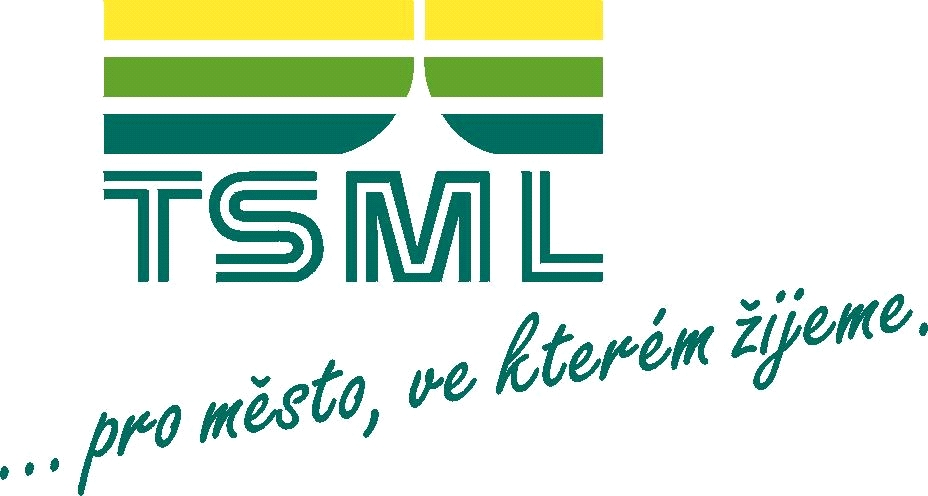 